长三角地区LGBT机构能力建设培训项目目的：自2012年之后，越来越多的国际机构离开中国，中国政府也承担起中国NGO的建设与发展，2015年，中国最大艾滋病防治基金也在中盖项目、全球基金结束后开始运作。随之而来的境外NGO管理法和慈善法的出台，对于NGO的管理也越来越规范化。LGBT机构如何在新的环境下，更好生存与发展，这将是未来几年我们遇到问题。上海心生SCMC一直致力于上海LGBT人群，特别GBT人群与性工作者人群的健康与权利的支持。自2004年成立发展至今，与国际基金会、国内基金以及政府、学术、法律等机构有着较多的合作，机构在项目的支持下，邀请国内了解LGBT社区发展，且有着丰富的社区经验的人士，为长三角地区的LGBT机构分享和探讨机构未来发展法律、发展等相关知识和经验。本项目将对于长三角地区LGBT机构机构管理、法律意识与倡导、团队建设等方面提供参与式的交流与培训    参与本项目的非上海地区的LGBT机构将与上海成熟的NGO一起交流上海地区LGBT合作发展模式，探讨长三角LGBT合作的新方法。如何参加本培训：1、长三角地区LGBT机构（以上海、浙江、江苏、安徽四省为本次招募的区域）的负责人或者是项目负责人2、如果你是一个跨性别人群（TS/TG）的机构将优先。3、本次一共招募十家机构参与，原则上以中小城市的LGBT机构 为优先，但不限于中小城市。4、上海心生SCMC将承担参加本次活动人员的交通费、餐费和住宿费等支出。5、上海心生SCMC将承担本次活动讲师的相关支出。6、本次活动的时间是为3月18-19日，参会者3月17日报到，20日离开。7、本次交流会的地点、日程等信息将通过短信发送至确认参加者。请有意参加者点击以下链接或者是扫描二维码https://shscmc.sojump.com/jq/12117301.aspx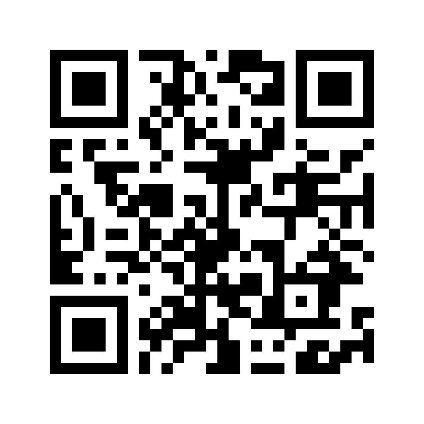 一定要点击提交,后台才能收到报名信息。如果你提交未收到相关回复，请在3月7日后电话联系上海心生SCMC办公室：021-33070169 